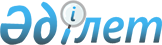 Об утверждении Положения о государственном учреждении "Аппарат акима города Лисаковска"
					
			Утративший силу
			
			
		
					Постановление акимата города Лисаковска Костанайской области от 13 января 2015 года № 6. Зарегистрировано Департаментом юстиции Костанайской области 11 февраля 2015 года № 5365. Утратило силу постановлением акимата города Лисаковска Костанайской области от 11 мая 2016 года № 185      Сноска. Утратило силу постановлением акимата города Лисаковска Костанайской области от 11.05.2016 № 185 (вводится в действие со дня подписания).

      В соответствии с  пунктом 4 статьи 38 Закона Республики Казахстан от 23 января 2001 года "О местном государственном управлении и самоуправлении в Республике Казахстан",  Указом Президента Республики Казахстан от 29 октября 2012 года № 410 "Об утверждении Типового положения государственного органа Республики Казахстан",  Указом Президента Республики Казахстан от 25 августа 2014 года № 898 "О мерах по разграничению полномочий между уровнями государственного управления Республики Казахстан", акимат города Лисаковска ПОСТАНОВЛЯЕТ:

      1. Утвердить прилагаемое  Положение о государственном учреждении "Аппарат акима города Лисаковска".

      2. Контроль за исполнением настоящего постановления возложить на руководителя аппарата акима города Лисаковска Ким Н.Н.

      3. Настоящее постановление вводится в действие по истечении десяти календарных дней после дня его первого официального опубликования.

 Положение
о государственном учреждении "Аппарат акима города Лисаковска"
1. Общие положения      1. Государственное учреждение "Аппарат акима города Лисаковска" является государственным органом Республики Казахстан, осуществляющим руководство в сфере обеспечения деятельности акима и местного исполнительного органа города Лисаковска.

      2. Государственное учреждение "Аппарат акима города Лисаковска" не имеет ведомств.

      3. Государственное учреждение "Аппарат акима города Лисаковска" осуществляет свою деятельность в соответствии с  Конституцией и законами Республики Казахстан, актами Президента и Правительства Республики Казахстан, иными нормативными правовыми актами, а также настоящим  Положением.

      4. Государственное учреждение "Аппарат акима города Лисаковска" является юридическим лицом в организационно-правовой форме государственного учреждения, имеет печати и штампы со своим наименованием на государственном языке, бланки установленного образца в соответствии с законодательством Республики Казахстан, счета в органах казначейства.

      5. Государственное учреждение "Аппарат акима города Лисаковска" вступает в гражданско-правовые отношения от собственного имени.

      6. Государственное учреждение "Аппарат акима города Лисаковска" имеет право выступать стороной гражданского-правовых отношений от имени государства, если оно уполномочено на это в соответствии с законодательством.

      7. Государственное учреждение "Аппарат акима города Лисаковска" по вопросам своей компетенции в установленном законодательством порядке принимает решения, оформляемые приказами руководителя государственного учреждения "Аппарат акима города Лисаковска" и другими актами, предусмотренными законодательством Республики Казахстан.

      8. Структура и лимит штатной численности государственного учреждения "Аппарат акима города Лисаковска" утверждаются в соответствии с действующим законодательством.

      9. Местонахождение юридического лица: 111200, Республика Казахстан, Костанайская область, город Лисаковск, улица Мира, 31.

      10. Полное наименование государственного органа- государственное учреждение "Аппарат акима города Лисаковска".

      11. Настоящее  Положение является учредительным документом государственного учреждения "Аппарата акима города Лисаковска".

      12. Финансирование деятельности государственного учреждения "Аппарат акима города Лисаковска" осуществляется из местного бюджета.

      13. Государственному учреждению "Аппарат акима города Лисаковска" запрещается вступать в договорные отношения с субъектами предпринимательства на предмет выполнения обязанностей, являющихся функциями государственного учреждения "Аппарат акима города Лисаковска".

      Если государственному учреждению "Аппарат акима города Лисаковска" законодательными актами предоставлено право осуществлять приносящую доходы деятельность, то доходы, полученные от такой деятельности, направляются в доход государственного бюджета.

 2. Миссия, основные задачи, функции,
права и обязанности государственного органа      14. Миссия: государственное учреждение "Аппарат акима города Лисаковска" обеспечивает информационно-аналитическую, организационно-правовую и материально-техническую деятельность акимата и акима города.

      15. Задачи:

      1) проведение в жизнь политики Президента Республики Казахстан по охране и укреплению государственного суверенитета, конституционного строя, обеспечению безопасности, территориальной целостности Республики Казахстан;

      2) осуществление мер по укреплению законности и правопорядка, повышению уровня правосознания граждан и их активной гражданской позиции в общественно-политической жизни страны;

      3) осуществление основных направлений государственной, социально-экономической политики и управления социальными и экономическими процессами в городе, обеспечение в этих целях согласованного функционирования всех органов исполнительной власти;

      4) иные задачи, предусмотренные законодательством Республики Казахстан.

      16. Функции:

      1) анализ работы исполнительных органов города, финансируемых из средств местного бюджета, акимов поселка и села;

      2) освещение деятельности акима и акимата города в средствах массовой информации, обеспечение поддержки и развития официального сайта акима города Лисаковска;

      3) анализ состояния исполнительной дисциплины в структурных подразделениях аппарата акима города, аппаратах акимов поселка и села;

      4) обеспечение взаимодействия акима и акимата города с территориальными подразделениями центральных государственных органов, негосударственными объединениями.

      5) обеспечение взаимодействия и координации деятельности органов государственного управления, подчиненных акиму города;

      6) осуществление контроля за исполнением актов и поручений Президента, Правительства и центральных государственных органов Республики Казахстан, а также акима и акимата области, города;

      7) осуществление документационного обеспечения деятельности акима, акимата, аппарата акима города, в соответствии с действующим законодательством;

      8) учет и рассмотрение обращений физических и юридических лиц, в том числе по вопросам оказания государственных услуг, в соответствии с законодательством Республики Казахстан;

      9) организация проведения личного приема граждан и представителей юридических лиц акимом и членами акимата города;

      10) обеспечение повышения качества государственных услуг, оказываемых исполнительными органами, финансируемыми из местного бюджета, внутренний контроль за качеством оказания государственных услуг в соответствии с законодательством Республики Казахстан;

      11) координация деятельности исполнительных органов, финансируемых из местного бюджета, по исполнению законодательства Республики Казахстан о государственной службе;

      12) регистрация актов гражданского состояния и внесение сведений о регистрации в Государственную базу данных о физических лицах в порядке, установленном законодательством Республики Казахстан;

      13) формирование индивидуальных идентификационных номеров при выдаче свидетельств о рождении.

      14) реализация гендерной политики в пределах своей компетенции;

      15) осуществление иных функций в соответствии с законодательством Республики Казахстан.

      17. Права и обязанности:

      1) в пределах своей компетенции запрашивать и получать необходимую информацию, документы и иные материалы от должностных лиц государственных органов и других организаций;

      2) дача необходимых поручений руководителям организаций, расположенных на территории города, по вопросам своей компетенции;

      3) взаимодействие с другими органами государственного управления, органами общественного самоуправления и другими организациями по вопросам повышения эффективности управления на соответствующей территории;

      4) осуществление иных прав и обязанностей, в соответствии с законодательством Республики Казахстан.

 3. Организация деятельности государственного органа      18. Руководство государственным учреждением "Аппарат акима города Лисаковска" осуществляется руководителем, который несет персональную ответственность за выполнение возложенных на государственное учреждение "Аппарат акима города Лисаковска" задач и осуществление им своих функций.

      19. Руководитель государственного учреждения "Аппарата акима города Лисаковска" назначается на должность и освобождается от должности.

      20. Полномочия руководителя государственного учреждения "Аппарат акима города Лисаковска":

      1) представляет государственное учреждение "Аппарат акима города Лисаковска" в государственных органах и иных организациях;

      2) организует и руководит работой государственного учреждения "Аппарат акима города Лисаковска";

      3) назначает, освобождает от должности, привлекает к дисциплинарной ответственности в соответствии с законодательством о труде работников аппарата, не являющихся государственными служащими;

      4) издает приказы и дает указания, обязательные для исполнения работниками государственного учреждения "Аппарат акима города Лисаковска";

      5) подписывает служебную документацию в пределах компетенции;

      6) в пределах своей компетенции распоряжается денежными средствами государственного учреждения "Аппарат акима города Лисаковска", подписывает финансовые документы;

      7) осуществляет иные полномочия в соответствии с законодательством Республики Казахстан по вопросам, отнесенным к его компетенции.

      Исполнение полномочий руководителя государственного учреждения "Аппарат акима города Лисаковска" в период его отсутствия осуществляется лицом, его замещающим в соответствии с действующим законодательством.

      21. Аппарат акима города Лисаковска возглавляется руководителем государственного учреждения "Аппарат акима города Лисаковска", назначаемым на должность и освобождаемым от должности в соответствии с действующим законодательством Республики Казахстан.

 4. Имущество государственного органа      22. Государственное учреждение "Аппарат акима города Лисаковска" может иметь на праве оперативного управления обособленное имущество в случаях, предусмотренных законодательством.

      Имущество государственного учреждения "Аппарат акима города Лисаковска" формируется за счет имущества, переданного ему собственником, а также имущества (включая денежные доходы), приобретенного в результате собственной деятельности и иных источников, не запрещенных законодательством Республики Казахстан.

      23. Имущество, закрепленное за государственным учреждением "Аппарат акима города Лисаковска" относится к коммунальной собственности.

      24. Государственное учреждение "Аппарат акима города Лисаковска" не вправе самостоятельно отчуждать или иным способом распоряжаться закрепленным за ним имуществом и имуществом, приобретенным за счет средств, выданных ему по плану финансирования, если иное не установлено законодательством.

 5. Реорганизация и упразднение государственного органа      25. Реорганизация и упразднение государственного учреждения "Аппарат акима города Лисаковска" осуществляется в соответствии с законодательством Республики Казахстан.


					© 2012. РГП на ПХВ «Институт законодательства и правовой информации Республики Казахстан» Министерства юстиции Республики Казахстан
				
      Аким города

М. Жундубаев
Утверждено
постановлением акимата
от 13 января 2015 года № 6